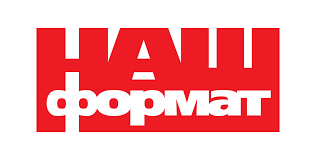 пров. Алли Горської 5, Київ, Україна, 01032Тел. (044) 222-53-49   client@nashformat.ua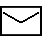  Комерційна пропозиція20.05.21№№НазваЦіна за 1штКіл. шт.Всього1Баранова А. Коронавірус. Інструкція з виживання60,00160,002Береза Т. А як кажуть у Вас? Словник мовного розмаїття242,001242,003Березовська О. 9 місяців щастя250,001250,004Ван Гел Є. Вірусні ідеї. Як захопити людей своїм проектом190,001190,005Галаксі Дж. Суцільне котяче моджо. Путівник по життю з вашим котом216,001216,006Гансен А. Інстамозок. Як екранна залежність призводить до стресів і депресії220,001220,007Ґейман Н. Мистецтво має значення, бо ваша уява здатна змінити світ175,001175,008Дворецька Ю. Книга «Помилкаріум. Моя українська правильна та вишукана»158,001158,009Дейслі Б. Задоволення від роботи. 30 способів кайфувати від своєї справи180,001180,0010Делліс Н. Пам'ятай: паролі, дні народження, важливі дати і все, що ще не забув198,001198,0011Еварісто Б. Дівчина, жінка, інакша200,001200,0012Карпа І. Як виходити заміж стільки разів, скільки захочете220,001220,0013Келбі С. Цифрова фотографія: фоторецепти 380,001380,0014Келгун А. Чому ми не спимо? Жінки й криза середнього віку245,001245,0015Коппола Ф. «Живе» кіно260,001260,0016Панасов І. Валерій Лобановський255,001255,0017Лі Р. Міфи про PR285,001285,0018Лущевська О. Сем, без проблем90,00190,0019Маріані Ф. Атлас спорту для дітей350,001350,0020Маненко Л. Суржик: між мовою і язиком297,001297,0021Мурті В. Самотність. Сила людських стосунків179,001179,0022Одуль М. Розкажи, що болить, і я розповім чому262,001262,0023Озерна Д. Бути окей. Що важливо знати про психічне здоров'я160,001160,0024Пол П., Руссо М. Як виховати читача470,001470,0025Рендольф М. NETFLIX. Ця ідея ніколи не спрацює218,001218,0026Сонг Е. Знайди свій стиль. Як створити персональний бренд в Instagram250,001250,0027Стотхарт К. Як знайти спільну мову. Впевненість і харизма при спілкуванні з особистостями...170,001170,0028Царенко Н. Школа? Школа! Школа... Все, що потрібно знати батькам першокласників158,001158,0029Ясіновська Н. Любов, дідусь і помідори120,001120,00ВсьогоВсьогоВсього296458,00